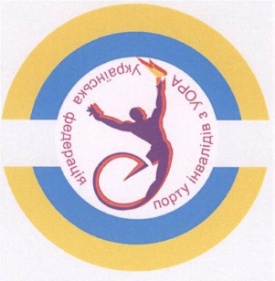 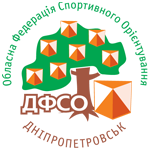 Чемпионат  Украины  по  трейл-ориентированию           среди  паралимпийцевг.Днепропетровск                                                                          29-30 ноября 2014г.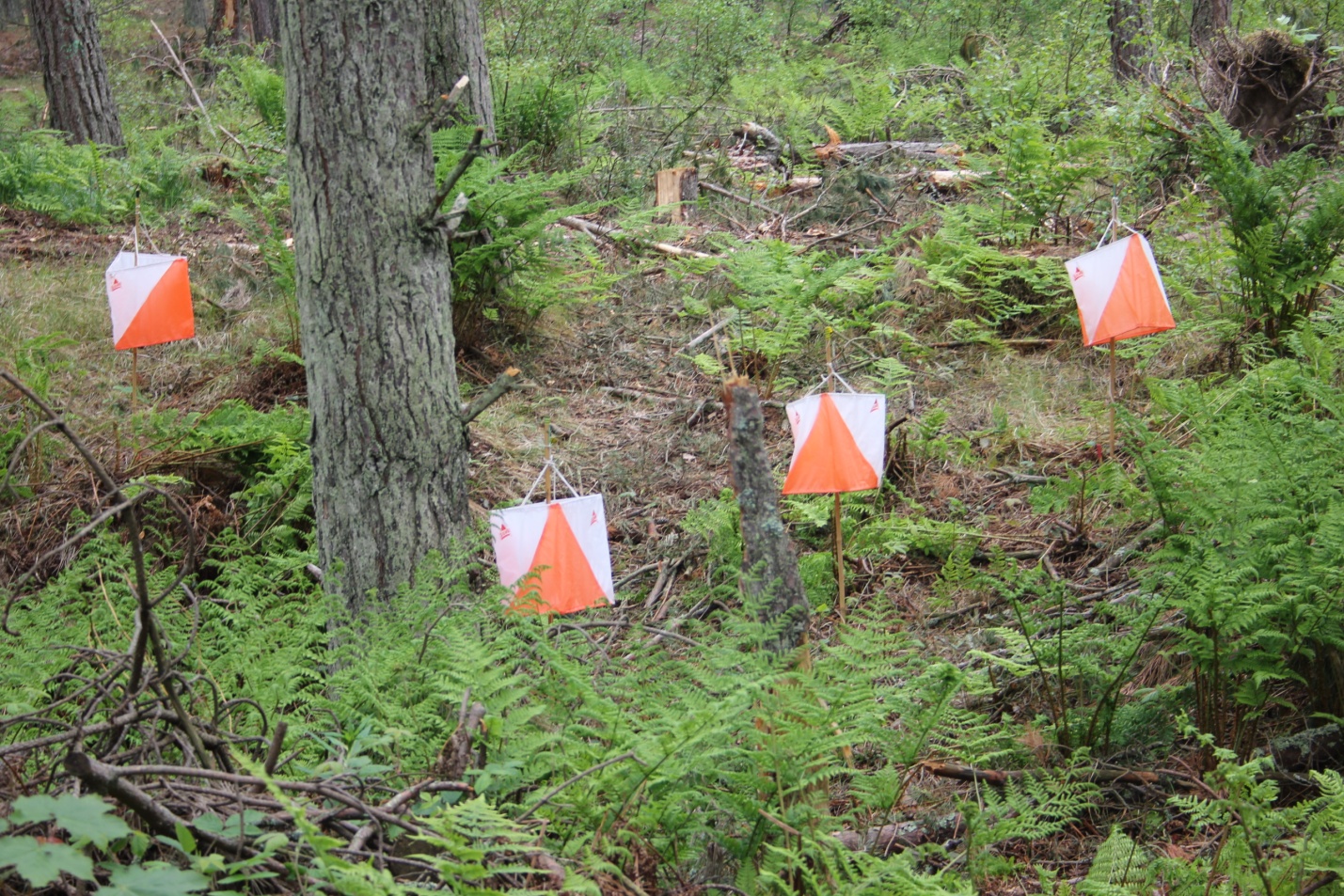 БЮЛЛЕТЕНЬ  № 2Организаторы:-  Федерация спорта инвалидов с нарушениями опорно-двигательного аппарата;-  Днепропетровская областная федерация спортивного ориентирования.2.  Судейская коллегия:      - главный судья и начальник дистанций – Заерко В.В.;      - помощник главного судьи и инспектор дистанций – Познянский В.Место проведения  -  парки  города. Ссылка на место старта в Гуугле:       http://goo.gl/hVtoSp4.  Проживание:  хостел «Свердловск», ул.Свердлова,6.     Стоимость одного места за сутки в 4-х местном номере – 70грн.5.  Программа соревнований.     29 ноября – заезд участников, расселение в хостеле.Старт первого дня – 12-00 в холле  НКК «Аквариум» на Монастырском острове.    30 ноября – старт второго дня – 11-00 в летнем кинотеатре               парка им.Шевченко.6. Награждение:      призеры чемпионата будут награждены грамотами за каждый день по двум группам М и Ж. При совмещении двух групп (открытый класс) победители награждаются дипломами и медалями за каждый день.  7.  Транспорт  до места старта -  29 ноября в 11-00 будет отправляться инваспортовский автобус (маршрутка) от памятника Петровскому на площади перед центральным ж/д вокзалом.    Добраться до места старта:    От автовокзала маршрутка № 132 –конечная остановка п.Шевченко. Далее по схеме 1,5км.     Или же трамваем №1 от вокзала до ост. Октябрьская площадь, далее до п.Шевченка.Схема:8. Форма одежды: утеплённая-зимняя. В первый день при возможном ветре остров продувается со всех сторон.